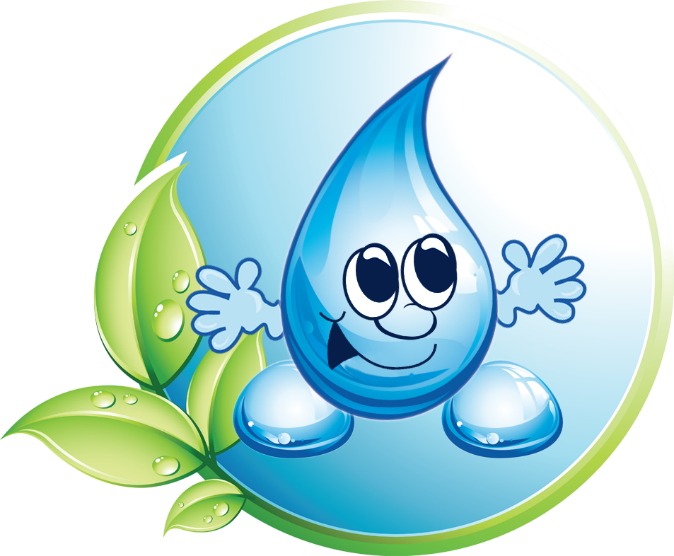 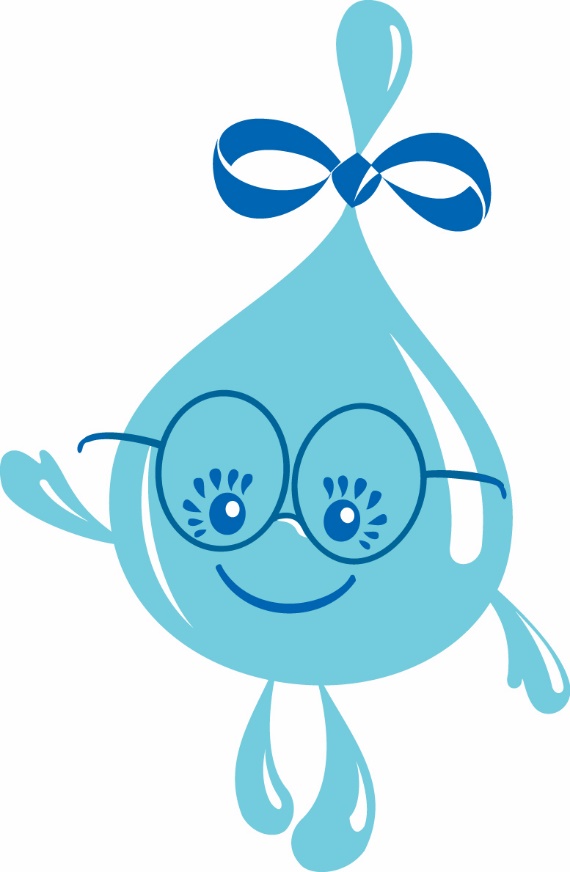 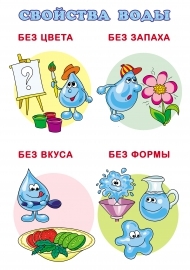 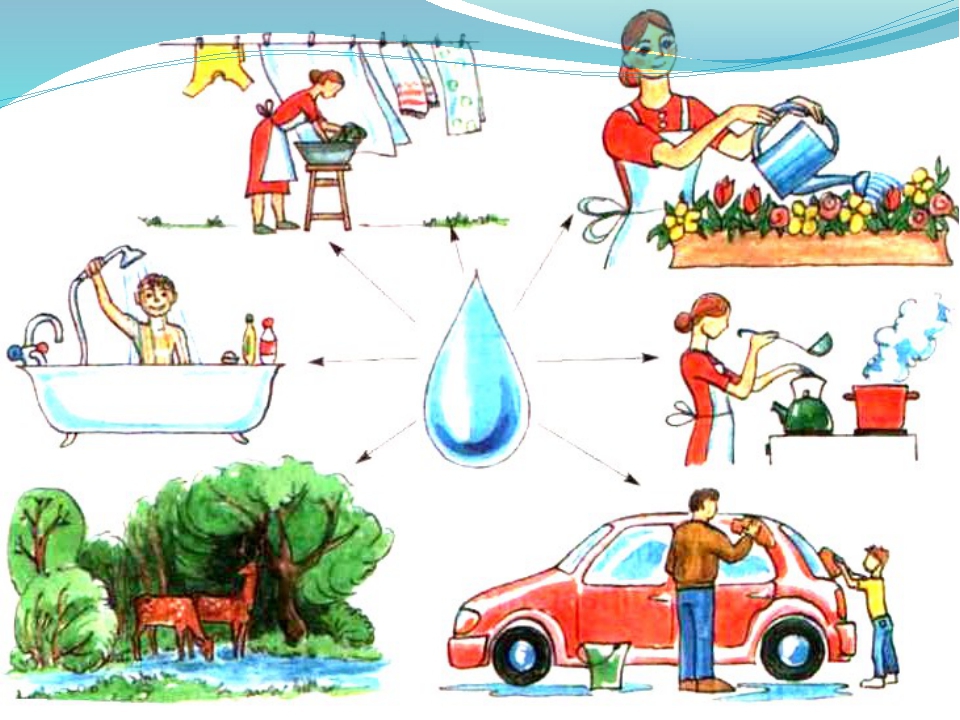 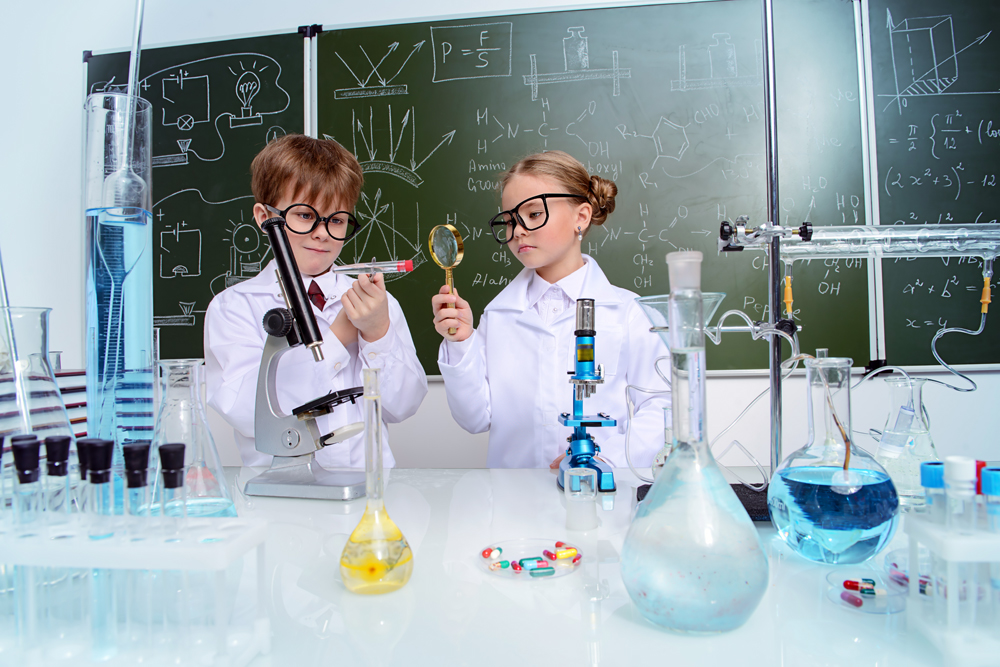 Конспект занятия по экспериментированию в средней группе № 8 «Пчелки»«Волшебная вода»Воспитатели: Н. Б. ФирсановаА. А. ИгнатенкоЦель: Создание условий для развития познавательной деятельности детей посредством экспериментирования (опыты с водой); развитие познавательных интересов, потребности в самостоятельной поисковой деятельности на базе обогащенного и сформированного эмоционально-чувственного опыта.Интеграция образовательных областей: «социально-коммуникативное развитие», «познание», «речевое развитие», «физическое развитие», «художественно-эстетическое развитие».Обучающие задачи:• Упражнять в наблюдательности за окружающей средой;• Закрепить представления детей о воде, его свойствах;• Учить строить гипотезы о признаках и свойствах воды;• Продолжать закреплять навыки проведения опытов.• Расширение представлений о свойствах воды: прозрачная, не имеет вкуса, запаха, формы.Развивающие задачи:• Развивать умение самостоятельно делать выводы на основе практического опыта;• Создать условия для развития образного мышления, сообразительности, внимания;• Способствовать формированию мыслительных операций, развитию речи, умению аргументировать свои высказывания.Воспитательные задачи:• Воспитывать доброту, отзывчивость, уважение к своим товарищам;• Воспитывать самостоятельность, умение понимать учебную задачу и выполнять её самостоятельно;• Воспитывать интерес к экспериментированию, воспитывать аккуратность при работе с водой.Методологические приемы: беседа-диалог, игровая ситуация, физкультминутка, опыт эксперимент, продуктивная деятельность детей, анализ, подведение итого, вопросы, индивидуальные ответы детей).Материал и оборудование: глобус, молоко, пластиковые стаканчики (большие и маленькие), пипетка, одноразовые ложки, трубочки, соль, сахар, лимон, разноцветные пуговицыХод занятия:Приветствие: Все мы дружные ребята.                         Мы ребята-дошколята.                         Никого не обижаем.                         Как заботиться, мы знаем.                         Никого в беде не бросим.                         Не отнимем, а попросим.                         Пусть всем будет хорошо,                         Будет радостно светлоВоспитатель: Ребята, к нам сегодня пришли гости, давайте поздороваемся с ними и подарим свои улыбки, и хорошее настроение.Дети: Здравствуйте!Воспитатель: Ребята, посмотрите, что я принесла. Кто знает, что это такое?Дети: Это глобус.Воспитатель: Правильно. Глобус – это модель нашей планеты Земля в уменьшенном виде. А какого цвета на глобусе больше всего?Дети: Синего, голубого.Воспитатель: Верно. Как вы думаете, что же обозначено этими цветами на глобусе? Голубой и синий цвет – это цвет обозначения воды на глобусе. Посмотрите, как много воды на нашей Земле. А кому нужна вода?Дети: Животным, растениям, человеку.Воспитатель: Правильно, без воды нет жизни на земле. А что человек делает при помощи воды?Дети: Готовит, стирает, поливает растения, пьёт, умывается.Воспитатель: Молодцы. Совершенно верно (обобщение по картинке)Воспитатель: Ребята посмотрите – это что?Дети: Капельки.Воспитатель: Посмотрите, какие они весёлые. Капельки принесли нам стихотворениеВы слыхали о воде?Говорят, она везде!В луже, в море, в океанеИ в водопроводном кране.Как сосулька, замерзает,В лес туманом заползает.На плите у нас кипит.Паром чайника шипит,Без нее нам не умыться,Не наесться, не напиться!Смею вам я доложить:Без воды нам не прожить!Воспитатель: Ребята, о чём говорилось в стихотворении?Дети: О воде.Воспитатель: Ребята, а кому нужна вода?Дети: Людям, животным, растениям, насекомым, птицам.Воспитатель: А если не будет воды?Дети: То всё пожелтеет, высохнет и погибнет.Воспитатель: Да, ребята, без воды всё живое на свете погибнет. Вода – это жизнь!Воспитатель: Поэтому люди должны очень бережно относиться к ней.А как мы можем бережно относиться к воде?Дети: Нельзя тратить воду зря, нельзя загрязнять воду.Воспитатель: Дети, а вы знаете, что вода волшебная. С ней можно играть, проводить различные фокусы, опыты. Хотите поиграть с водой?Дети: Да!Воспитатель: Берёт стакан с водой и пипетку, и каждому ребёнку капает на ладошку одну каплю воды. Ребята, сколько у вас у каждого капелек?Дети: Одна, по одной.Воспитатель: А в стакане сколько капелек?Дети: Много.Воспитатель: Ребята, значит вода из чего состоит?Дети: Из капелек.Воспитатель: Молодцы, правильно! Приглашаю вас, ребята, отправится в «волшебную лабораторию», чтобы провести опыты и узнать о свойствах воды. Прежде чем мы отправимся в «волшебную лабораторию», скажите, кто там работает и чем они занимаются?Дети: Там работают ученые, лаборанты и проводят разные опыты.Воспитатель: Правильно. Вы хотите побыть учеными?Дети: ДаВоспитатель: Тогда повторяйте за мной.Руки вверхРуки внизИ на месте покружисьРаз - хлопок,Два – хлопок,Снова сделай поворотПрыг, скок – улыбнисьИ в ученого превратись.Картинка 1: Лаборатория.Воспитатель предлагает пройти и надеть шапочки.Воспитатель: Сегодня мы с вами будем учеными «волшебной лаборатории». А чтобы у нас все получилось в «волшебной лаборатории» нужно соблюдать правила поведения:1. внимательно слушать.2. не разговаривать слишком громко, чтобы не мешать друг другу.3. не забывайте после каждого опыта сделать вывод.Я приглашаю вас пройти в первую лабораторию, стол с цифрой 1Опыт № 1: «На определение формы воды».Воспитатель: Прежде чем приступить к опыту, давайте поиграем: Капли первые упали, пауков перепугали. Дождик прошёл и получились лужи. А что будет с лужами на морозе?Дети: Лужи превратятся в лёд, застынут.Воспитатель: Посмотрите внимательно: перед вами на столе на тарелочках – лёд.    Возьмите его в руки.- Какой лёд?Дети: - Лёд холодный.Воспитатель: Как вы узнали об этом? Что почувствовали ваши ручки, какими они стали? А что еще можно сказать про лёд?-Лёд твердый? (предлагаю провести простые опыты со льдом: надавить, сжать, постучать по нему).- Посмотрите, ребята, лёд на наших ладошках от теплоты рук начал таять? А когда лёд тает, то он во что превращается?Дети: В воду.Воспитатель: Какой формы этот кусочек льда? Изменит ли он свою форму, если мы опустим его в стакан, в миску, положим на стол или на ладошку? Дети: Нет, в любом месте он остаётся кубиком. Воспитатель: Значит, лед – это тоже вода. Она может быть не только в жидком, но и в твердом состоянии, когда замерзает и превращается в лёд. Ребята, а жидкая вода имеет форму? (предлагаю детям перелить воду в различные сосуды: стакан, графин, пробирку, в стеклянную бутылку и т.д). И так, что мы можем сказать о форме воды?Дети: Вода принимает форму того сосуда, в котором находится. Значит, жидкая вода не имеет формы.Воспитатель:Я приглашаю вас пройти во вторую лабораторию, стол с цифрой 2Опыт № 2: «На определение прозрачности воды».Воспитатель: Ребята, посмотрите, перед нами два стакана. Определите, в каком стакане вода? (дети показывают).Как вы догадались?Дети: Вода прозрачная, а молоко нет.Воспитатель: А давайте мы с вами посмотрим, правда, это или нет? Положим в стаканчик с водой ракушки. Видно их?Дети: ДаВоспитатель: А теперь такие же ракушки мы положим в стаканчик с молоком. Видно их?Дети: НетВоспитатель: Вот мы с вами и убедились, что вода, какая?Дети: Вода прозрачная.Воспитатель: Ну что? Устали? Давайте немного отдохнём.ФизкультминуткаРаз, два, три, четыре, пять любят капельки играть.Мы ногами топ-топ, мы руками хлоп-хлопМы глазами миг-миг, мы плечами чик, чикРаз туда, два сюда, повернись вокруг себяРаз присели, два привсталиРуки кверху все поднялиРаз, два, раз, два (хлопают в ладоши)Вот и кончилась игра.Я предлагаю вам пройти в третью лабораторию, стол с цифрой 3Опыт № 3: «На определение вкуса воды».Воспитатель: А теперь давайте узнаем, есть ли вкус у воды? Возьмите стаканы с чистой водой и опустите в неё трубочки. Попробуйте. Есть вкус у воды?Дети: Нет.Воспитатель: А теперь возьмите сахар и положите в стакан с водой, размешайте. Попробуйте теперь воду. Какая стала вода?Дети: Сладкая.Воспитатель: Правильно, вода стала сладкая. А чистая вода, какая?Дети: Безвкусная.Воспитатель: А если в нее добавить, какое-нибудь вещество, то вода приобретает вкус того, что в нее положили.ФизкультминуткаК речке быстро мы спустилисьНаклонились и умылись1,2,3,4. Вот как славно освежилисьА теперь поплыли дружноДелать так руками нужноВместе раз - это брасОдной другой - это кроль.Вышли на берег крутойИ отправились домой.Ну что продолжим.Я предлагаю вам пройти в четвертую лабораторию, стол с цифрой 4Опыт № 4: «На определение запаха воды».Воспитатель: Ребята скажите, пожалуйста, вода чем-нибудь пахнет? Давайте понюхаем воду и узнаем, пахнет вода или нет.Дети: Нет.Воспитатель: А теперь положите дольку лимона в воду. Есть запах?Дети: Есть.Воспитатель: А почему вода с лимоном пахнет?Дети: Потому, что лимон пахнет.Воспитатель: Да, потому, что у лимона есть запах. Значит, какой мы можем сделать вывод?Дети: Чистая вода не имеет запаха.Воспитатель: Чистая вода не имеет запаха, но если в нее добавить вещество с запахом, то у воды появится запах того, что в нее добавили.ФизкультминуткаОчень всем нужна водаДелай раз и делай дваЗвери из ручья поплылиВлево, вправо наклонилисьВместе на носочки всталиТучку лапками досталиДождик вдруг полил с утраЗа работу нам пораЯ предлагаю вам пройти в пятую лабораторию, стол с цифрой 5Опыт № 5 «На определение цвета воды»Воспитатель: Давайте мы с вами это проверим. У меня есть разноцветные пуговки. Я буду опускать в воду эти пуговки по очереди, а вы будете смотреть, с цветом какой пуговки совпадет цвет воды. Ну, что ребятки, подошла какая-нибудь пуговка по цвету?Дети: Нет.Воспитатель: Тогда какой вывод мы с вами можем сделать? Есть цвет у воды? Дети: Нет, вода бесцветная.Воспитатель: Ребята вам понравилось работать в «волшебной лаборатории»?Что больше всего запомнилось?Давайте еще раз вспомним, что мы сегодня выявили в ходе экспериментов.Ребята вы сегодня хорошо поработали. Вы молодцы давай похлопаем себе и своим товарищам! Но нам пора возвращаться в группу.Руки вверхРуки внизИ на месте покружисьРаз - хлопок,Два – хлопок,Снова сделай поворотПрыг, скок – улыбнисьИ в детишек превратись.Воспитатель: Ребята, вы сегодня были любознательными, активными, много интересного узнали о воде. Я хочу, чтобы вы взяли эти волшебные капельки, потому что вода действительно волшебная. Пусть эти капельки напоминают вам о своей волшебной силе, а еще о том, что мы должны беречь каждую капельку воды, использовать бережно. Вы сегодня дома расскажите мамам и папам, как правильно беречь воду и с какими свойствами воды Вы познакомились.